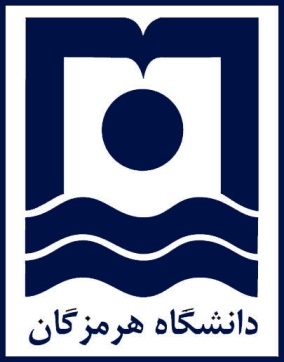 پرسشنامه درخواست تأسیس هستۀ پژوهشی اعضاء هیات علمیاجرای هسته تنها با نظارت معاونت پژوهشی و فناوری دانشگاه و تطابق با برنامههای هسته صورت میگیرد.عنوان هسته:  ........................................................................................................................................ نام و نام خانوادگی مدیر هسته: .......................................گروه آموزشي/ پژوهشی: ................................................		دانشكده/ مرکز پژوهشی: ...............................................	   تاريخ تكميل فرم: ...................................................................1- عنوان هسته: الف–  به فارسي:ب–  به يكي از زبان‌هاي خارجي:2- مشخصات مدیر هسته:3- مشخصات اعضای اصلی و غیر اصلی هسته:4- برنامه سه ساله هسته: مدیر هسته باید برنامههای کلی هسته را با رعایت مفاد ماده 2 آئین نامه هستههای پژوهشی دانشگاه در جدول زیر ارائه نماید:5- نحوه اجرای برنامهها:توضیح: در این قسمت باید شرح مختصری از پیشنهاد اجرای هر یک از برنامههای پیش‏بینی شده و بروندادهای مورد انتظار هسته طبق ماده 10 آئین نامه آورده شود.6- جدول زماني مراحل پيشرفت كار:7- محل اجراي هسته: ...................................................................8- تعهد:اينجانب .................................................... عضو هیئت علمی گروه آموزشي/ پژوهشی .............................. دانشكده/ مرکز پژوهشی .................................... دانشگاه هرمزگان حائز شرایط لازم برای تشکیل هسته پژوهشی طبق ماده 4 آئین نامه هسته های پژوهشی اعضای هیات علمی می باشم و رزومه اینجانب به پیوست تقدیم می گردد. همچنین در صورت تائید هسته، مسئوليت اجراي هسته را بر اساس آئین نامه مذکور و مقررات مالي دانشگاه پذیرفته و اعلام مي‌دارم نتايج فعالیت های اين هسته طبق مفاد آئین نامه مربوطه و با ذکر نام دانشگاه هرمزگان انتشار خواهد یافت.نام و نام خانوادگي مدیر هسته: ........................................امضا:                                                              تاريخ: نام و نام‌خانوادگيرشته تحصيليمرتبة‌ دانشگاهيگروه آموزشي/ پژوهشیدانشكدهامتیاز کسب شده طبق آئین نامه ارتقاءنام و نام‌خانوادگيرشته تحصيليمرتبة‌ دانشگاهيگروه آموزشي/ پژوهشیدانشكدهنوع عضویتامتیاز کسب شده طبق آئین نامه ارتقاءعنوان برنامه پژوهشیهدف برنامه بر اساس ماده 2 آییننامه (برنامه سه ساله)عنوان برنامه:کلیت برنامه شامل اهداف،اهمیت و ضرورت های اجرای برنامه: عمدهترین روشهای مورد استفاده با ذکر جامعه، نمونه، شیوه گردآوری، ابزار اندازهگیری:بروندادهای مورد انتظار هسته:مراحلشرح پیشرفت کارمدت به ماهدوره اولدوره دومدوره سوم